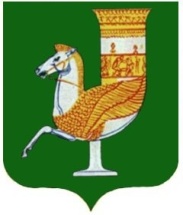 П О С Т А Н О В Л Е Н И ЕАДМИНИСТРАЦИИ   МУНИЦИПАЛЬНОГО  ОБРАЗОВАНИЯ «САДОВСКОЕ СЕЛЬСКОЕ ПОСЕЛЕНИЕ»От   03  августа   2023   г.  №  26с. СадовоеО внесении изменений в постановление администрации муниципального образования «Садовское сельское поселение»  от  03.08.2020 г. № 19 «Об утверждении административного регламента по предоставлению администрацией муниципального образования «Садовское сельское поселение» муниципальной услуги «Выдача разрешения на проведение земляных работ»Рассмотрев  протест прокуратуры от 29.06.2023 г. № 05-27-2023 на постановление администрации МО « Садовское сельское поселение» «Об утверждении административного регламента по предоставлению муниципальной услуги «Выдача разрешения на проведение земляных работ»  от 03.08.2020 г. № 19, руководствуясь ч. 2 ст. 14 Федерального закона от 27.07.2010 года № 210-ФЗ «Об организации предоставления государственных и муниципальных услуг», в соответствии с  Федеральным законом от 06.10.2003 года № 131-ФЗ «Об общих принципах организации местного самоуправления в Российской Федерации», Уставом МО «Садовское сельское поселение»ПОСТАНОВЛЯЮ:Внести в административный регламент  по предоставлению администрацией муниципального образования «Садовское сельское поселение» муниципальной услуги «Выдача разрешения на проведение земляных работ» утвержденный постановление администрации муниципального образования «Садовское сельское поселение»  утвержденный постановлением от 03.08.2020 г. № 19 следующие изменения и дополнения:Пункт 3.22 изложить в следующей редакции: «3.22. Документы, предусмотренные пунктом 3.20. настоящего Административного регламента, регистрируются в администрации муниципального образования «Садовское сельское поселение» в день их поступления». Пункт. 3.24 изложить в следующей редакции: « 3.24. Исчерпывающий перечень оснований для отказа в выдаче дубликата документа, выданного по результатам предоставления муниципальной услуги является:- отсутствие факта получения результата предоставления муниципальной услуги; - отсутствие в запросе о предоставлении дубликата информации, позволяющей идентифицировать ранее выданный результат предоставления муниципальной услуги; - представление запроса о предоставлении дубликата неуполномоченным лицом».      1.3. Пункт 3.26 изложить в следующей редакции : «3.26. При подаче документов, предусмотренных пунктом 3.20 настоящего Административного регламента, в ходе личного приема, посредством почтового отправления заявитель по своему выбору вправе получить дубликат документа, выданного по результатам предоставления муниципальной услуги, на бумажном носителе или в форме электронного документа, подписанного главой администрации муниципального образования «Садовское сельское поселение»      1.4. Пункт 3.27 изложить в следующей редакции:  «3.27. При подаче документов, предусмотренных пунктом 3.38 настоящего Административного регламента, посредством Единого портала государственных услуг (функций) заявитель получает дубликат документа, выданного по результатам предоставления муниципальной услуги, в форме электронного документа, подписанного главой администрации муниципального образования «Садовское сельское поселение». Получение заявителем сведений о ходе выполнения запроса о предоставлении».      1.5. Дополнить приложением № 4 «Разрешение на проведение земляных работ» -      Приложение № 1      1.6  Дополнить приложением № 5 «Заявление об исправлении технической ошибки» - Приложение № 2Опубликовать данное постановление на официальном сайте  администрации http://sadovskoe.ru/ в сети «Интернет».Контроль за исполнением настоящего постановления оставляю за собой.Настоящее постановление вступает в силу со дня его опубликования.Глава МО 
«Садовское сельское поселение»                                                                            С.Н. Камышан  Приложение № 1К постановлению администрации Муниципального образования«Садовское сельское поселение» От 03.08.2023 г. № 26  Приложение № 4к постановлению   администрации муниципального образования «Садовское сельское поселение»  от « 03»  08   2020 г. № 19      РАЗРЕШЕНИЕНА ПРОИЗВОДСТВО ЗЕМЛЯНЫХот _______________________ г. №  _____     Настоящее разрешение  на проведение земляных работ выдано _____________________________________________________________________________________________________________________________________________________________(наименование организации, должность, ОГРН, юридический адресорганизации, Ф.И.О. заявителя, № телефона)    Вид работ ____________________________________________________________,(указать характер произведенных земляных работ)по адресу (местоположение): ______________________________________________________________________________________________________________________________________________(указать адрес или адресные ориентиры, № кадастрового квартала)в границах, указанных в схеме производства земляных работ, являющейсяприложением к настоящему разрешению.    Начало работ: с "___" __________ 20__ г.    Окончание работ: до "___" __________ 20__ г.    Срок восстановления нарушенного благоустройства в месте производстваземляных работ: до "___" __________ 20__ г.    Порядок и условия проведения земляных работ: ____________________________    Способ производства земляных работ: ____________________________________    Ответственное лицо за проведение работ __________________________________                                                                                    (подпись)  (Ф.И.О. заявителя)Глава администрации муниципального образования «Садовское сельское поселение»     ____________________________ М.П. Разрешение продлено    до   "___"   __________   20__   г.   в   связи   с______________________. (причина продления)Глава администрации муниципального образования «Садовское сельское поселение»     ____________________________ М.П. Приложение № 2к постановлению   администрации муниципального образования «Садовское сельское поселение»от « 03»  08   2020 г. № 2                                     Приложение № 5к постановлению   администрации муниципального образования «Садовское сельское поселение»от « 03»  08   2020 г. № 19                                     Заявлениеоб исправлении технической ошибкиПрошу исправить опечатки и (или) ошибки в сведениях, указанных в разрешении на проведение земляных работ ____________________________________________________________________________________ФИО, наименование организации, получившего разрешениеРеквизиты (дата, номер) разрешения на проведение земляных работ:____________________________________________________________________________________Характер опечатки и (или) ошибки:____________________________________________________________________________________________________________________________________________________________________________________________________________________________________________________________Прошу подготовить разрешение на проведение земляных работ  с исправленными опечатками и (или) ошибками на бумажном носителе.С приложением документов согласно описи(подпись)(фамилия, имя, отчество (последнее – при наличии)«»20г.